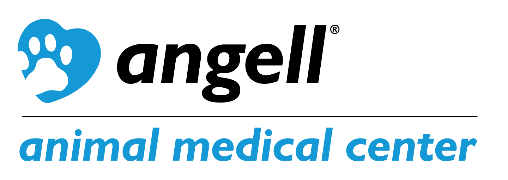 Outpatient Ultrasound Client Information SheetAngell Animal Medical Center is now offering outpatient ultrasounds for the feline and canine patients of all veterinarians in our area.  At the request of your veterinarian, your pet may come to Angell for an abdominal ultrasound even if they do not regularly see an Angell veterinarian. Please read the following information to see if this service is a good fit for you and your pet.Is my pet a good candidate for an outpatient ultrasound? This service is meant to provide imaging for stable patients; those in need of sedation, tissue sampling, medical, surgical, or emergency care should be seen by a veterinarian here at Angell to determine the best course of action for your pet.How do I set up an appointment to get an abdominal ultrasound for my stable pet?First, your veterinarian should fill out the Abdominal Ultrasound Referral Form. An Angell team member will contact you to set up an appointment once we have received the completed form.  Our current available appointments are Mondays through Fridays at 11am at Angell Boston and Monday through Friday and alternating weekends at Angell West in Waltham (Waltham times vary). Should my pet be fasted before an abdominal ultrasound?Yes, please withhold your pet’s food beginning at 12 midnight the night before (day of) the exam. You may give your pet water at any time before the exam. If your pet has medical issues that make fasting impossible, such as diabetes, please let us know. The fasting is important because a full stomach can make it difficult to see some abdominal organs.What will happen on the day of my pet’s abdominal ultrasound?On the day of your pet’s scheduled referral ultrasound exam please arrive at Angell approximately 15 minutes before the scheduled exam time. You will be checked in at the front desk and be shown to the appropriate waiting area. A valid driver’s license or state ID is required for check-in. The technician dedicated to ultrasound will then greet you and your pet in the waiting room and take your pet back to the ultrasound suite for the examination. The ultrasound scan will take approximately 30 minutes. Your pet’s abdomen will be shaved for optimal imaging. After the study we will return your pet to you in the waiting room. You will then be able to check out at the front desk. The veterinarian (all Angell Boston abdominal ultrasounds are performed by a radiologist, at Angell West in Waltham the scan will done by a radiologist or an internist) who performed the ultrasound will fax a report of their findings to your veterinarian after completing the exam.In the event that our radiologist/internist finds something of concern that needs to be immediately addressed while performing the ultrasound, they or another Angell veterinarian will advise you of their findings in person. You can then decide how you would like to proceed. What is the cost for this service?Please call us at 617-541-5139 for the price of the abdominal ultrasound and related services.Payment: Payment may be made by cash or credit card and is due at the time of service.